RISK MANAGEMENT PLAN  APRIL SCHOOL HOLIDAYS 2024INCURSION DETAILS  INCURSION DETAILS  INCURSION DETAILS  INCURSION DETAILS  INCURSION DETAILS  Date(s) of activity  TUESDAY 02/04/2024Activity time Activity time 10AM – 12PM   Excursion destination  N/A N/A N/A N/A Proposed activities  Incursion: Hip HopThe children will be engaged in Hip Hop dance incursion with Fun Fit. They bring many good music and teach us some fun movement.Incursion: Hip HopThe children will be engaged in Hip Hop dance incursion with Fun Fit. They bring many good music and teach us some fun movement.Incursion: Hip HopThe children will be engaged in Hip Hop dance incursion with Fun Fit. They bring many good music and teach us some fun movement.WATER HAZARDS?  NO  Method of transport, including proposed route   N/A  N/A  N/A  N/A Name of incursion coordinator  Bettina Holly & Rafael BanzonBettina Holly & Rafael BanzonBettina Holly & Rafael BanzonBettina Holly & Rafael BanzonContact number of incursion coordinator  (SCC MOBILE)        0413 170 223  (SCC MOBILE)        0413 170 223  (INCURSION NUMBER)               NA(INCURSION NUMBER)               NANumber of children attending  50 (expected) Number of educators/parents/volunteers  Number of educators/parents/volunteers  6/7 Educator to child ratio  1 : 10  Educator to child ratio  1 : 10  Does this excursion warrant a higher ratio?  If yes, please provide details.  Does this excursion warrant a higher ratio?  If yes, please provide details.  No  EXCURSION CHECKLIST  EXCURSION CHECKLIST  EXCURSION CHECKLIST  EXCURSION CHECKLIST  EXCURSION CHECKLIST  First Aid Kit  First Aid Kit  List of adults participating in the excursion  List of adults participating in the excursion  List of adults participating in the excursion  List of Children attending the excursion  List of Children attending the excursion  Contact information for each adult  Contact information for each adult  Contact information for each adult  Contact information for each child  Contact information for each child  Mobile phone/ other means of communicating with the service & emergency services  Mobile phone/ other means of communicating with the service & emergency services  Mobile phone/ other means of communicating with the service & emergency services  Medical Information for each child  Medical Information for each child  Other items, please list  Other items, please list  Other items, please list  Risk Assessment  Risk Assessment  Risk Assessment  Risk Assessment  Risk Assessment  Risk Assessment  Risk Assessment  Activity  Hazard identified  Risk Assessment  (Use matrix)  Elimination / control measures  Elimination / control measures  Who  When  Member of public entering the centre Unknown person Low Has been requested that incursion personnel have a working with children’s card. Will report to supervisor to check and record their working with children’s card. Supervisor will assess if they are in a state fit to be around children Has been requested that incursion personnel have a working with children’s card. Will report to supervisor to check and record their working with children’s card. Supervisor will assess if they are in a state fit to be around children Nominated Person in Charge (Supervisor) Before the incursion begins  Hip HopInjury or misuse of equipment  Low Children will be encouraged to follow the centre’s safety rules and briefed on the rules of the incursion. Children will be in smaller groups to avoid injury and increase supervision.  Children will be encouraged to follow the centre’s safety rules and briefed on the rules of the incursion. Children will be in smaller groups to avoid injury and increase supervision.  All Educators During incursion Plan prepared by  Bettina HollyBettina HollyPrepared in consultation with:  Rafael Banzon  Rafael Banzon  Rafael Banzon  Communicated to:  All staff members on duty  All staff members on duty  Venue and safety information reviewed and attached  Yes / No   Comment if needed:  Yes / No   Comment if needed:  Yes / No   Comment if needed:  Reminder: Monitor the effectiveness of controls and change if necessary. Review the risk assessment if an incident or significant change occurs.  Reminder: Monitor the effectiveness of controls and change if necessary. Review the risk assessment if an incident or significant change occurs.  Reminder: Monitor the effectiveness of controls and change if necessary. Review the risk assessment if an incident or significant change occurs.  Reminder: Monitor the effectiveness of controls and change if necessary. Review the risk assessment if an incident or significant change occurs.  Reminder: Monitor the effectiveness of controls and change if necessary. Review the risk assessment if an incident or significant change occurs.  Reminder: Monitor the effectiveness of controls and change if necessary. Review the risk assessment if an incident or significant change occurs.  Reminder: Monitor the effectiveness of controls and change if necessary. Review the risk assessment if an incident or significant change occurs.  EXCURSION DETAILS  EXCURSION DETAILS  EXCURSION DETAILS  EXCURSION DETAILS  EXCURSION DETAILS  Date(s) of activity  FRIDAY03/04/2024Departure & arrival times  Departure & arrival times  9:15AM – 12:45PM   Excursion destination  4 Elcar Ln, Joondalup WA 60274 Elcar Ln, Joondalup WA 60274 Elcar Ln, Joondalup WA 60274 Elcar Ln, Joondalup WA 6027Proposed activities  Excursion: Inflatable WorldToday, we are off to Inflatable World in Joondalup, the Home to Australia's Biggest Indoor Inflatable Playgrounds. It’s all about having fun!Excursion: Inflatable WorldToday, we are off to Inflatable World in Joondalup, the Home to Australia's Biggest Indoor Inflatable Playgrounds. It’s all about having fun!Excursion: Inflatable WorldToday, we are off to Inflatable World in Joondalup, the Home to Australia's Biggest Indoor Inflatable Playgrounds. It’s all about having fun!WATER HAZARDS?  NO  Method of transport, including proposed route  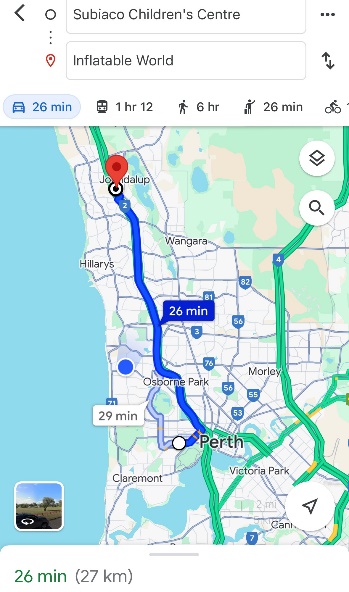 Chartered Bus from BusWest with seatbelts: Seats up to 57 passengers Bus drops at the front of the Inflatable worldChildren are not required to cross any major            roads. Children are supervised whilst in the carpark         area.Chartered Bus from BusWest with seatbelts: Seats up to 57 passengers Bus drops at the front of the Inflatable worldChildren are not required to cross any major            roads. Children are supervised whilst in the carpark         area.Chartered Bus from BusWest with seatbelts: Seats up to 57 passengers Bus drops at the front of the Inflatable worldChildren are not required to cross any major            roads. Children are supervised whilst in the carpark         area.Chartered Bus from BusWest with seatbelts: Seats up to 57 passengers Bus drops at the front of the Inflatable worldChildren are not required to cross any major            roads. Children are supervised whilst in the carpark         area.Name of excursion coordinator  Rafael Banzon & Bettina HollyRafael Banzon & Bettina HollyRafael Banzon & Bettina HollyRafael Banzon & Bettina HollyContact number of excursion coordinator  (SCC MOBILE)   0413 170 223  (SCC MOBILE)   0413 170 223  (EXCURSION NUMBER)          0413 170 223   (EXCURSION NUMBER)          0413 170 223   Number of children attending  50 (expected) Number of educators/parents/volunteers  Number of educators/parents/volunteers  6/7  Educator to child ratio  1 : 10  Educator to child ratio  1 : 10  Does this excursion warrant a higher ratio?  If yes, please provide details.  Does this excursion warrant a higher ratio?  If yes, please provide details.  No  EXCURSION CHECKLIST  EXCURSION CHECKLIST  EXCURSION CHECKLIST  EXCURSION CHECKLIST  EXCURSION CHECKLIST  First Aid Kit  First Aid Kit  List of adults participating in the excursion  List of adults participating in the excursion  List of adults participating in the excursion  List of Children attending the excursion  List of Children attending the excursion  Contact information for each adult  Contact information for each adult  Contact information for each adult  Contact information for each child  Contact information for each child  Mobile phone/ other means of communicating with the service & emergency services  Mobile phone/ other means of communicating with the service & emergency services  Mobile phone/ other means of communicating with the service & emergency services  Medical Information for each child  Medical Information for each child  Other items, please list  Other items, please list  Other items, please list  Risk Assessment  Risk Assessment  Risk Assessment  Risk Assessment  Risk Assessment  Risk Assessment  Risk Assessment  Risk Assessment  Risk Assessment  Risk Assessment  Activity  Hazard identified  Hazard identified  Risk Assessment  (Use matrix)  Elimination / control measures  Elimination / control measures  Who  Who  When  When  Playing in the inflatable playgroundChildren wandering off. Children injuring themselves or others.  Heat Stroke Children wandering off. Children injuring themselves or others.  Heat Stroke Low  Low Low High supervision levels will be kept by educators, and all children will be wearing a high-vis vest for easy identification.   Head counts are performed every 30 minutes by educators.  Children will be split into smaller groups to be monitored by specific educators for greater supervision levels.   Children and educators will be given safety instructions to follow regarding areas of the playground that can and cannot be accessed to lower risk of injury.   Children will be monitored and encouraged to play in areas that match their outdoor play skills, e.g., not climbing too high.  A qualified first aider is always on site should an injury occur. The first aid kit, action plans, emergency contacts and anaphylaxis forms are always accessible. Children will have brought their own water bottles or will have water provided to them if they have not brought them. Children will be kept out of direct sunlight during the middle of the day as much as reasonably possible, and will wear sun protective wear (e.g. hats, sunscreen). High supervision levels will be kept by educators, and all children will be wearing a high-vis vest for easy identification.   Head counts are performed every 30 minutes by educators.  Children will be split into smaller groups to be monitored by specific educators for greater supervision levels.   Children and educators will be given safety instructions to follow regarding areas of the playground that can and cannot be accessed to lower risk of injury.   Children will be monitored and encouraged to play in areas that match their outdoor play skills, e.g., not climbing too high.  A qualified first aider is always on site should an injury occur. The first aid kit, action plans, emergency contacts and anaphylaxis forms are always accessible. Children will have brought their own water bottles or will have water provided to them if they have not brought them. Children will be kept out of direct sunlight during the middle of the day as much as reasonably possible, and will wear sun protective wear (e.g. hats, sunscreen).  All educators  All educators Throughout excursion Throughout excursion Toilet Breaks  Stranger Danger  Children getting lost  Stranger Danger  Children getting lost  Low  Children are escorted by educators in groups to toilets to avoid children being alone and in risk of danger.  Children are escorted by educators in groups to toilets to avoid children being alone and in risk of danger.  All educators All educators During excursion  During excursion  Transition from Centre to bus & bus to excursion   Losing children  Children running across the road.  Losing children  Children running across the road.  Children wear high visibility vests, roll call is done on the mat before lining up in Centre with their partner for the bus.  Head count is then conducted by at least two staff.  Staff are dispersed between the line with one staff member in front and one at the back to lock the Centre after everyone leaves.   Children are escorted to the bus along the footpath out to the public footpath where the bus is to be parked in the parking along the road.  A staff member is sent up before any children to check the bus and move to the back.  Headcount then takes place with one staff member doing a headcount on children as they move into the bus.  For every 10 children the nominated staff counts, another staff member is let onto the bus to keep ratio.   Children fill up the bus from the back to the front and children are to fasten seatbelts as they sit down which is double-checked by all staff moving throughout the bus.   A headcount is then repeated with all staff and children on the bus and once everyone has their seatbelts fastened, the bus driver is told he can proceed.  Transitioning off the bus, a headcount is performed and staff from the back of the bus is let out last in order to ensure no children/ lost property remains on the bus.    Once we have reached our excursion destination, roll call is made and educators are assigned groups to ensure high levels of supervision throughout the excursion.   Chartered bus fitted with seatbelts.   Children wear high visibility vests, roll call is done on the mat before lining up in Centre with their partner for the bus.  Head count is then conducted by at least two staff.  Staff are dispersed between the line with one staff member in front and one at the back to lock the Centre after everyone leaves.   Children are escorted to the bus along the footpath out to the public footpath where the bus is to be parked in the parking along the road.  A staff member is sent up before any children to check the bus and move to the back.  Headcount then takes place with one staff member doing a headcount on children as they move into the bus.  For every 10 children the nominated staff counts, another staff member is let onto the bus to keep ratio.   Children fill up the bus from the back to the front and children are to fasten seatbelts as they sit down which is double-checked by all staff moving throughout the bus.   A headcount is then repeated with all staff and children on the bus and once everyone has their seatbelts fastened, the bus driver is told he can proceed.  Transitioning off the bus, a headcount is performed and staff from the back of the bus is let out last in order to ensure no children/ lost property remains on the bus.    Once we have reached our excursion destination, roll call is made and educators are assigned groups to ensure high levels of supervision throughout the excursion.   Chartered bus fitted with seatbelts.   Plan prepared by  Bettina HollyBettina HollyBettina HollyPrepared in consultation with:  Rafael Banzon  Rafael Banzon  Rafael Banzon  Rafael Banzon  Rafael Banzon  Communicated to:  All staff members on duty  All staff members on duty  All staff members on duty  Venue and safety information reviewed and attached  Yes / No   Comment if needed:  Yes / No   Comment if needed:  Yes / No   Comment if needed:  Yes / No   Comment if needed:  Yes / No   Comment if needed:  Reminder: Monitor the effectiveness of controls and change if necessary. Review the risk assessment if an incident or significant change occurs.  Reminder: Monitor the effectiveness of controls and change if necessary. Review the risk assessment if an incident or significant change occurs.  Reminder: Monitor the effectiveness of controls and change if necessary. Review the risk assessment if an incident or significant change occurs.  Reminder: Monitor the effectiveness of controls and change if necessary. Review the risk assessment if an incident or significant change occurs.  Reminder: Monitor the effectiveness of controls and change if necessary. Review the risk assessment if an incident or significant change occurs.  Reminder: Monitor the effectiveness of controls and change if necessary. Review the risk assessment if an incident or significant change occurs.  Reminder: Monitor the effectiveness of controls and change if necessary. Review the risk assessment if an incident or significant change occurs.  Reminder: Monitor the effectiveness of controls and change if necessary. Review the risk assessment if an incident or significant change occurs.  Reminder: Monitor the effectiveness of controls and change if necessary. Review the risk assessment if an incident or significant change occurs.  Reminder: Monitor the effectiveness of controls and change if necessary. Review the risk assessment if an incident or significant change occurs.  INCURSION DETAILS  INCURSION DETAILS  INCURSION DETAILS  INCURSION DETAILS  INCURSION DETAILS  Date(s) of activity  THURSDAY 04/04/2024Activity time Activity time 10AM – 12PM   Excursion destination  N/A N/A N/A N/A Proposed activities  Incursion: Bricks 4 KidzThe children will be engaged in many exciting activities with loads of colourful creative-play LEGO® Bricks.Incursion: Bricks 4 KidzThe children will be engaged in many exciting activities with loads of colourful creative-play LEGO® Bricks.Incursion: Bricks 4 KidzThe children will be engaged in many exciting activities with loads of colourful creative-play LEGO® Bricks.WATER HAZARDS?  NO  Method of transport, including proposed route   N/A  N/A  N/A  N/A Name of incursion coordinator  Rafael Banzon & Bettina Holly Rafael Banzon & Bettina Holly Rafael Banzon & Bettina Holly Rafael Banzon & Bettina Holly Contact number of incursion coordinator  (SCC MOBILE)         0413 170 223  (SCC MOBILE)         0413 170 223  (INCURSION NUMBER)                NA(INCURSION NUMBER)                NANumber of children attending  50 (expected) Number of educators/parents/volunteers  Number of educators/parents/volunteers  6/7 Educator to child ratio  1 : 10  Educator to child ratio  1 : 10  Does this excursion warrant a higher ratio?  If yes, please provide details.  Does this excursion warrant a higher ratio?  If yes, please provide details.  No  EXCURSION CHECKLIST  EXCURSION CHECKLIST  EXCURSION CHECKLIST  EXCURSION CHECKLIST  EXCURSION CHECKLIST  First Aid Kit  First Aid Kit  List of adults participating in the excursion  List of adults participating in the excursion  List of adults participating in the excursion  List of Children attending the excursion  List of Children attending the excursion  Contact information for each adult  Contact information for each adult  Contact information for each adult  Contact information for each child  Contact information for each child  Mobile phone/ other means of communicating with the service & emergency services  Mobile phone/ other means of communicating with the service & emergency services  Mobile phone/ other means of communicating with the service & emergency services  Medical Information for each child  Medical Information for each child  Other items, please list  Other items, please list  Other items, please list  Risk Assessment  Risk Assessment  Risk Assessment  Risk Assessment  Risk Assessment  Risk Assessment  Risk Assessment  Activity  Hazard identified  Risk Assessment  (Use matrix)  Elimination / control measures  Elimination / control measures  Who  When  Member of public entering the centre Unknown person Low Has been requested that incursion personnel have a working with children’s card. Will report to supervisor to check and record their working with children’s card.Supervisor will assess if they are in a state fit to be around children Has been requested that incursion personnel have a working with children’s card. Will report to supervisor to check and record their working with children’s card.Supervisor will assess if they are in a state fit to be around children Nominated Person in Charge (Supervisor) Before the incursion begins  Lego blocks Injury or misuse of equipment  Low Children will be encouraged to follow the centre’s safety rules and briefed on the rules of the incursion. Children will be in smaller groups to avoid injury and increase supervision.  Children will be encouraged to follow the centre’s safety rules and briefed on the rules of the incursion. Children will be in smaller groups to avoid injury and increase supervision.  All Educators During incursion Plan prepared by  Bettina HollyBettina HollyPrepared in consultation with:  Rafael Banzon  Rafael Banzon  Rafael Banzon  Communicated to:  All staff members on duty  All staff members on duty  Venue and safety information reviewed and attached  Yes / No   Comment if needed:  Yes / No   Comment if needed:  Yes / No   Comment if needed:  Reminder: Monitor the effectiveness of controls and change if necessary. Review the risk assessment if an incident or significant change occurs.  Reminder: Monitor the effectiveness of controls and change if necessary. Review the risk assessment if an incident or significant change occurs.  Reminder: Monitor the effectiveness of controls and change if necessary. Review the risk assessment if an incident or significant change occurs.  Reminder: Monitor the effectiveness of controls and change if necessary. Review the risk assessment if an incident or significant change occurs.  Reminder: Monitor the effectiveness of controls and change if necessary. Review the risk assessment if an incident or significant change occurs.  Reminder: Monitor the effectiveness of controls and change if necessary. Review the risk assessment if an incident or significant change occurs.  Reminder: Monitor the effectiveness of controls and change if necessary. Review the risk assessment if an incident or significant change occurs.  EXCURSION DETAILS  EXCURSION DETAILS  EXCURSION DETAILS  EXCURSION DETAILS  EXCURSION DETAILS  Date(s) of excursion  WEDNESDAY 05/04/2024Departure & arrival times  Departure & arrival times  9:30AM – 1:00 PM   Excursion destination  Hoyts, Karrinyup Shopping Centre, 200 Karrinyup Road, Karrinyup 6018 Hoyts, Karrinyup Shopping Centre, 200 Karrinyup Road, Karrinyup 6018 Hoyts, Karrinyup Shopping Centre, 200 Karrinyup Road, Karrinyup 6018 Hoyts, Karrinyup Shopping Centre, 200 Karrinyup Road, Karrinyup 6018 Proposed activities  Excursion: Hoyts, Karrinyup Shopping CentreKung Fu Panda 4We are off to the cinema today to watch Kung Fu Panda 4. Get ready for popcorn and water and have some fun!Excursion: Hoyts, Karrinyup Shopping CentreKung Fu Panda 4We are off to the cinema today to watch Kung Fu Panda 4. Get ready for popcorn and water and have some fun!Excursion: Hoyts, Karrinyup Shopping CentreKung Fu Panda 4We are off to the cinema today to watch Kung Fu Panda 4. Get ready for popcorn and water and have some fun!WATER HAZARDS?  NO Method of transport, including proposed route   Chartered Bus from BusWest with seatbelts: Seats up to 57 passengers The bus drops at the front of the Karrinyup Shopping Centre.Children are not required to cross any major roads. Children are supervised whilst in the car park area. 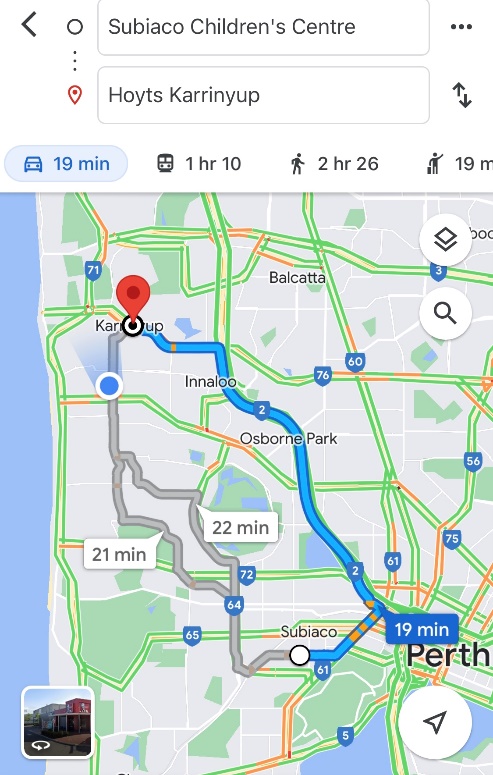  Chartered Bus from BusWest with seatbelts: Seats up to 57 passengers The bus drops at the front of the Karrinyup Shopping Centre.Children are not required to cross any major roads. Children are supervised whilst in the car park area.  Chartered Bus from BusWest with seatbelts: Seats up to 57 passengers The bus drops at the front of the Karrinyup Shopping Centre.Children are not required to cross any major roads. Children are supervised whilst in the car park area.  Chartered Bus from BusWest with seatbelts: Seats up to 57 passengers The bus drops at the front of the Karrinyup Shopping Centre.Children are not required to cross any major roads. Children are supervised whilst in the car park area. Name of excursion coordinator  Rafael Banzon & Bettina Holly Rafael Banzon & Bettina Holly Rafael Banzon & Bettina Holly Rafael Banzon & Bettina Holly Contact number of excursion coordinator  (SCC MOBILE)        0413 170 223  (SCC MOBILE)        0413 170 223   (EXCURSION)     0413 170 223   (EXCURSION)     0413 170 223  Number of children attending  50 (expected) Minimum number of educators on floor  Minimum number of educators on floor  6-7 Minimum Educator to child ratio  1 :  9 Minimum Educator to child ratio  1 :  9 Does this excursion warrant a higher ratio?  If yes, please provide details.  Does this excursion warrant a higher ratio?  If yes, please provide details.  No  EXCURSION CHECKLIST  EXCURSION CHECKLIST  EXCURSION CHECKLIST  EXCURSION CHECKLIST  EXCURSION CHECKLIST  First Aid Kit  First Aid Kit  List of adults participating in the excursion  List of adults participating in the excursion  List of adults participating in the excursion  List of Children attending the incursion  List of Children attending the incursion  Contact information for each adult  Contact information for each adult  Contact information for each adult  Contact information for each child  Contact information for each child  Mobile phone/ other means of communicating with the service & emergency services  Mobile phone/ other means of communicating with the service & emergency services  Mobile phone/ other means of communicating with the service & emergency services  Medical Information for each child  Medical Information for each child  Other items: N/A  Other items: N/A  Other items: N/A  Risk Assessment  Risk Assessment  Risk Assessment  Risk Assessment  Risk Assessment  Risk Assessment  Risk Assessment  Risk Assessment  Risk Assessment  Activity  Activity  Hazard identified  Risk Assessment  (Use matrix)  Risk Assessment  (Use matrix)  Elimination / control measures  Elimination / control measures  Who  When  Transition from bus to centre. Play & Toilet breaks. Popcorn & WaterTransition from bus to centre. Play & Toilet breaks. Popcorn & WaterLosing children Children running across the road Traffic incident Stranger danger Food allergies Low Low  LowLow Low Low Low  LowLow Low Staff are strategically situated in zones at the theatre to maximise supervision. Children are to wear blue vests, roll call is done on the mat at the Centre, before lining up with their partner to proceed.Head count is then conducted by two staff.Staff are dispersed between the line with one staff member in front and one at the back to lock the Centre after everyone leaves. Children are escorted to the bus along the footpath out to the public footpath where the bus is to be parked in the parking along the road.A staff member is sent up before any children to check the bus and move to the back.  Headcount then takes place with one staff member doing a headcount on children as they move into the bus. For every 10 children counted onto the bus, one new staff member is let onto the bus to keep ratio.  Children fill the bus up from the back to the front and children are to fasten seatbelts as they sit down which is double-checked by all staff moving throughout the bus. A headcount is then repeated with all staff and children on the bus and once everyone has their seatbelts fastened, the bus driver is told he can proceed. Transitioning off the bus, a headcount is performed and staff from the back of the bus is let out last to ensure no children/ lost property remains on the bus.  Once we have reached the venue, roll call is done and staffs are assigned groups or sent to strategic zones in the venue to ensure high levels of supervision throughout the excursion. Charted bus fitted with seatbelts.Children escorted by educators in groups to toilets to avoid risk of children being alone and in risk of danger. Staff situated around the area in strategic locations to ensure maximum level of supervision. Staffs are aware of children’s Medical and dietary requirements.Popcorn and water will be provided during the movie.Qualified first aider is always on duty and first aid kit, action plans, emergency contacts, epi-pens and anaphylaxis forms are accessible at all times Staff are strategically situated in zones at the theatre to maximise supervision. Children are to wear blue vests, roll call is done on the mat at the Centre, before lining up with their partner to proceed.Head count is then conducted by two staff.Staff are dispersed between the line with one staff member in front and one at the back to lock the Centre after everyone leaves. Children are escorted to the bus along the footpath out to the public footpath where the bus is to be parked in the parking along the road.A staff member is sent up before any children to check the bus and move to the back.  Headcount then takes place with one staff member doing a headcount on children as they move into the bus. For every 10 children counted onto the bus, one new staff member is let onto the bus to keep ratio.  Children fill the bus up from the back to the front and children are to fasten seatbelts as they sit down which is double-checked by all staff moving throughout the bus. A headcount is then repeated with all staff and children on the bus and once everyone has their seatbelts fastened, the bus driver is told he can proceed. Transitioning off the bus, a headcount is performed and staff from the back of the bus is let out last to ensure no children/ lost property remains on the bus.  Once we have reached the venue, roll call is done and staffs are assigned groups or sent to strategic zones in the venue to ensure high levels of supervision throughout the excursion. Charted bus fitted with seatbelts.Children escorted by educators in groups to toilets to avoid risk of children being alone and in risk of danger. Staff situated around the area in strategic locations to ensure maximum level of supervision. Staffs are aware of children’s Medical and dietary requirements.Popcorn and water will be provided during the movie.Qualified first aider is always on duty and first aid kit, action plans, emergency contacts, epi-pens and anaphylaxis forms are accessible at all times All Educators During active portions of the excursion Plan prepared by  Bettina HollyBettina HollyBettina HollyPrepared in consultation with:  Prepared in consultation with:  Rafael Banzon  Rafael Banzon  Rafael Banzon  Rafael Banzon  Communicated to:  All staff members on duty  All staff members on duty  All staff members on duty  Venue and safety information reviewed and attached  Venue and safety information reviewed and attached  Yes / No   Comment if needed:  Yes / No   Comment if needed:  Yes / No   Comment if needed:  Yes / No   Comment if needed:  Reminder: Monitor the effectiveness of controls and change if necessary. Review the risk assessment if an incident or significant change occurs.  Reminder: Monitor the effectiveness of controls and change if necessary. Review the risk assessment if an incident or significant change occurs.  Reminder: Monitor the effectiveness of controls and change if necessary. Review the risk assessment if an incident or significant change occurs.  Reminder: Monitor the effectiveness of controls and change if necessary. Review the risk assessment if an incident or significant change occurs.  Reminder: Monitor the effectiveness of controls and change if necessary. Review the risk assessment if an incident or significant change occurs.  Reminder: Monitor the effectiveness of controls and change if necessary. Review the risk assessment if an incident or significant change occurs.  Reminder: Monitor the effectiveness of controls and change if necessary. Review the risk assessment if an incident or significant change occurs.  Reminder: Monitor the effectiveness of controls and change if necessary. Review the risk assessment if an incident or significant change occurs.  Reminder: Monitor the effectiveness of controls and change if necessary. Review the risk assessment if an incident or significant change occurs.  Reminder: Monitor the effectiveness of controls and change if necessary. Review the risk assessment if an incident or significant change occurs.  INCURSION DETAILS  INCURSION DETAILS  INCURSION DETAILS  INCURSION DETAILS  INCURSION DETAILS  Date(s) of activity  MONDAY 08/04/2024Activity time Activity time 9:30AM – 11:45PM   Excursion destination  N/A N/A N/A N/A Proposed activities  Incursion: Einstein AustraliaThe children will be engaged in science activities with Einstein Australia and experimenting with chemical reactions, such as the creation of rainbows and tricking your own eyes.Incursion: Einstein AustraliaThe children will be engaged in science activities with Einstein Australia and experimenting with chemical reactions, such as the creation of rainbows and tricking your own eyes.Incursion: Einstein AustraliaThe children will be engaged in science activities with Einstein Australia and experimenting with chemical reactions, such as the creation of rainbows and tricking your own eyes.WATER HAZARDS?  NO  Method of transport, including proposed route   N/A  N/A  N/A  N/A Name of incursion coordinator  Rafael Banzon & Bettina Holly Rafael Banzon & Bettina Holly Rafael Banzon & Bettina Holly Rafael Banzon & Bettina Holly Contact number of incursion coordinator  (SCC MOBILE)         0413 170 223  (SCC MOBILE)         0413 170 223  (INCURSION NUMBER)                NA(INCURSION NUMBER)                NANumber of children attending  50 (expected) Number of educators/parents/volunteers  Number of educators/parents/volunteers  6/7 Educator to child ratio  1 : 10  Educator to child ratio  1 : 10  Does this excursion warrant a higher ratio?  If yes, please provide details.  Does this excursion warrant a higher ratio?  If yes, please provide details.  No  EXCURSION CHECKLIST  EXCURSION CHECKLIST  EXCURSION CHECKLIST  EXCURSION CHECKLIST  EXCURSION CHECKLIST  First Aid Kit  First Aid Kit  List of adults participating in the excursion  List of adults participating in the excursion  List of adults participating in the excursion  List of Children attending the excursion  List of Children attending the excursion  Contact information for each adult  Contact information for each adult  Contact information for each adult  Contact information for each child  Contact information for each child  Mobile phone/ other means of communicating with the service & emergency services  Mobile phone/ other means of communicating with the service & emergency services  Mobile phone/ other means of communicating with the service & emergency services  Medical Information for each child  Medical Information for each child  Other items, please list  Other items, please list  Other items, please list  Risk Assessment  Risk Assessment  Risk Assessment  Risk Assessment  Risk Assessment  Risk Assessment  Risk Assessment  Activity  Hazard identified  Risk Assessment  (Use matrix)  Elimination / control measures  Elimination / control measures  Who  When  Member of public entering the centre Unknown person Low Has been requested that incursion personnel have a working with children’s card. Will report to supervisor to check and record their working with children’s card. Supervisor will assess if they are in a state fit to be around children Has been requested that incursion personnel have a working with children’s card. Will report to supervisor to check and record their working with children’s card. Supervisor will assess if they are in a state fit to be around children Nominated Person in Charge (Supervisor) Before the incursion begins  Science activitiesInjury or misuse of equipment  Low Children will be encouraged to follow the centre’s safety rules and briefed on the rules of the incursion. Children will be in smaller groups to avoid injury and increase supervision.  Children will be encouraged to follow the centre’s safety rules and briefed on the rules of the incursion. Children will be in smaller groups to avoid injury and increase supervision.  All Educators During incursion Plan prepared by  Bettina HollyBettina HollyPrepared in consultation with:  Rafael Banzon  Rafael Banzon  Rafael Banzon  Communicated to:  All staff members on duty  All staff members on duty  Venue and safety information reviewed and attached  Yes / No   Comment if needed:  Yes / No   Comment if needed:  Yes / No   Comment if needed:  Reminder: Monitor the effectiveness of controls and change if necessary. Review the risk assessment if an incident or significant change occurs.  Reminder: Monitor the effectiveness of controls and change if necessary. Review the risk assessment if an incident or significant change occurs.  Reminder: Monitor the effectiveness of controls and change if necessary. Review the risk assessment if an incident or significant change occurs.  Reminder: Monitor the effectiveness of controls and change if necessary. Review the risk assessment if an incident or significant change occurs.  Reminder: Monitor the effectiveness of controls and change if necessary. Review the risk assessment if an incident or significant change occurs.  Reminder: Monitor the effectiveness of controls and change if necessary. Review the risk assessment if an incident or significant change occurs.  Reminder: Monitor the effectiveness of controls and change if necessary. Review the risk assessment if an incident or significant change occurs.  EXCURSION DETAILS   EXCURSION DETAILS   EXCURSION DETAILS   EXCURSION DETAILS   EXCURSION DETAILS   Date(s) of excursion   TUESDAY 09/04/2024Departure & arrival times   Departure & arrival times   12:30AM – 2:30PM    Excursion destination   Ellie Eaton Theatre, 1 Graylands Road, Claremont, WA, 6010  Ellie Eaton Theatre, 1 Graylands Road, Claremont, WA, 6010  Ellie Eaton Theatre, 1 Graylands Road, Claremont, WA, 6010  Ellie Eaton Theatre, 1 Graylands Road, Claremont, WA, 6010  Proposed activities   Excursion: Ellie Eaton Theatre in the Claremont Showground.  Spare Puppets Theatre We are off to the theatre by Spare Puppet to watch the Wilfrid Gordon McDonald Partridge.Excursion: Ellie Eaton Theatre in the Claremont Showground.  Spare Puppets Theatre We are off to the theatre by Spare Puppet to watch the Wilfrid Gordon McDonald Partridge.Excursion: Ellie Eaton Theatre in the Claremont Showground.  Spare Puppets Theatre We are off to the theatre by Spare Puppet to watch the Wilfrid Gordon McDonald Partridge.WATER HAZARDS?  NO  Method of transport, including proposed route    Chartered Bus from BusWest with seatbelts:  Seats up to 57 passengers  Bus drops at the front of the Claremont Showground.  Children are not required to cross any major roads  Children are supervised whilst in the carpark area  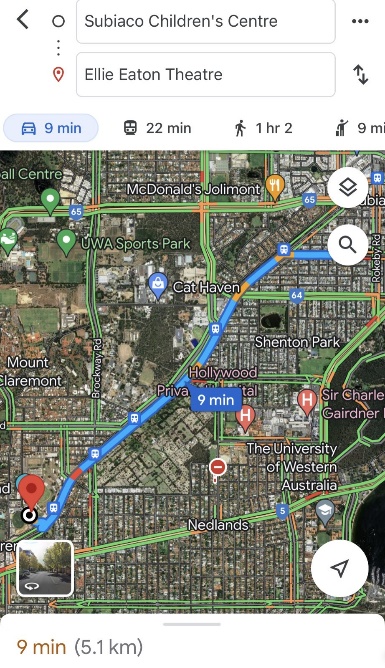  Chartered Bus from BusWest with seatbelts:  Seats up to 57 passengers  Bus drops at the front of the Claremont Showground.  Children are not required to cross any major roads  Children are supervised whilst in the carpark area   Chartered Bus from BusWest with seatbelts:  Seats up to 57 passengers  Bus drops at the front of the Claremont Showground.  Children are not required to cross any major roads  Children are supervised whilst in the carpark area   Chartered Bus from BusWest with seatbelts:  Seats up to 57 passengers  Bus drops at the front of the Claremont Showground.  Children are not required to cross any major roads  Children are supervised whilst in the carpark area  Name of excursion coordinator   Rafael Banzon & Bettina Holly  Rafael Banzon & Bettina Holly  Rafael Banzon & Bettina Holly  Rafael Banzon & Bettina Holly  Contact number of excursion coordinator   (SCC MOBILE)         0413 170 223   (SCC MOBILE)         0413 170 223    (EXCURSION)  0413 170 223    (EXCURSION)  0413 170 223   Number of children attending   50 (expected)  Minimum number of educators on floor   Minimum number of educators on floor   6-7  Minimum Educator to child ratio   1 :  9  Minimum Educator to child ratio   1 :  9  Does this excursion warrant a higher ratio?   If yes, please provide details.   Does this excursion warrant a higher ratio?   If yes, please provide details.   No   EXCURSION CHECKLIST   EXCURSION CHECKLIST   EXCURSION CHECKLIST   EXCURSION CHECKLIST   EXCURSION CHECKLIST   First Aid Kit   First Aid Kit   List of adults participating in the excursion   List of adults participating in the excursion   List of adults participating in the excursion   List of Children attending the incursion   List of Children attending the incursion   Contact information for each adult   Contact information for each adult   Contact information for each adult   Contact information for each child   Contact information for each child   Mobile phone/ other means of communicating with the service & emergency services   Mobile phone/ other means of communicating with the service & emergency services   Mobile phone/ other means of communicating with the service & emergency services   Medical Information for each child   Medical Information for each child   Other items: N/A   Other items: N/A   Other items: N/A   Risk Assessment   Risk Assessment   Risk Assessment   Risk Assessment   Risk Assessment   Risk Assessment   Risk Assessment   Risk Assessment   Risk Assessment   Activity   Activity   Hazard identified   Risk Assessment   (Use matrix)   Risk Assessment   (Use matrix)   Elimination / control measures   Elimination / control measures   Who   When   Transition from bus to centre  Play & Toilet breaks.   Lunch  Transition from bus to centre  Play & Toilet breaks.   Lunch  Losing children  Children running across the road.  Traffic incident   Stranger DangerFood allergies  Low  Low  Low  Low  Low  Low  Low  Low  Low  Low  Staff are strategically situated in zones at the theatre to maximise supervision.   Children are to wear blue vests, roll call is made on the mat at the Centre, before lining up with their partner to proceed.  Head count is then conducted by two staff.  Staff are dispersed between the line with one staff member in front and one at the back to lock the Centre after everyone leaves.  Children are escorted to the bus along the footpath out to the public footpath where the bus is to be parked in the parking along the road.  A staff member is sent up before any children to check the bus and move to the back.   Headcount then takes place with one staff member doing a headcount on children as they move into the bus.  For every 10 children counted onto the bus, one new staff member is let onto the bus to keep ratio.   Children fill the bus up from the back to the front and children are to fasten their seatbelts as they sit down which is double-checked by all staff moving throughout the bus.  A headcount is then repeated with all staff and children on the bus and once everyone has their seatbelts fastened, the bus driver is told he can proceed.  Transitioning off the bus, a headcount is performed and staff from the back of the bus is let out last in order to ensure no children/ lost property remains on the bus.   Once we have reached the venue, roll call is done and staffs are assigned groups or sent to strategic zones in the venue to ensure high levels of supervision throughout the excursion.  Charted bus fitted with seatbelts.Children are escorted by educators in groups to toilets to avoid the risk of children being alone and in risk of danger.  Staff situated around the area in strategic locations to ensure maximum level of supervision.  Children will be gathered in one area with all staff during lunch.   Staff are to observe other children’s lunch closely and remove any child away from high-risk area who are at risk of allergic reaction to allergens found.  Qualified first aider is always on duty and first aid kit, action plans, emergency contacts, epi-pens and anaphylaxis forms are accessible at all times  Staff are strategically situated in zones at the theatre to maximise supervision.   Children are to wear blue vests, roll call is made on the mat at the Centre, before lining up with their partner to proceed.  Head count is then conducted by two staff.  Staff are dispersed between the line with one staff member in front and one at the back to lock the Centre after everyone leaves.  Children are escorted to the bus along the footpath out to the public footpath where the bus is to be parked in the parking along the road.  A staff member is sent up before any children to check the bus and move to the back.   Headcount then takes place with one staff member doing a headcount on children as they move into the bus.  For every 10 children counted onto the bus, one new staff member is let onto the bus to keep ratio.   Children fill the bus up from the back to the front and children are to fasten their seatbelts as they sit down which is double-checked by all staff moving throughout the bus.  A headcount is then repeated with all staff and children on the bus and once everyone has their seatbelts fastened, the bus driver is told he can proceed.  Transitioning off the bus, a headcount is performed and staff from the back of the bus is let out last in order to ensure no children/ lost property remains on the bus.   Once we have reached the venue, roll call is done and staffs are assigned groups or sent to strategic zones in the venue to ensure high levels of supervision throughout the excursion.  Charted bus fitted with seatbelts.Children are escorted by educators in groups to toilets to avoid the risk of children being alone and in risk of danger.  Staff situated around the area in strategic locations to ensure maximum level of supervision.  Children will be gathered in one area with all staff during lunch.   Staff are to observe other children’s lunch closely and remove any child away from high-risk area who are at risk of allergic reaction to allergens found.  Qualified first aider is always on duty and first aid kit, action plans, emergency contacts, epi-pens and anaphylaxis forms are accessible at all times  All Educators  During active portions of the excursion  Plan prepared by   Bettina Holly Bettina Holly Bettina Holly Prepared in consultation with:   Prepared in consultation with:   Rafael Banzon   Rafael Banzon   Rafael Banzon   Rafael Banzon   Communicated to:   All staff members on duty   All staff members on duty   All staff members on duty   Venue and safety information reviewed and attached   Venue and safety information reviewed and attached   Yes / No    Comment if needed:   Yes / No    Comment if needed:   Yes / No    Comment if needed:   Yes / No    Comment if needed:   Reminder: Monitor the effectiveness of controls and change if necessary. Review the risk assessment if an incident or significant change occurs.   Reminder: Monitor the effectiveness of controls and change if necessary. Review the risk assessment if an incident or significant change occurs.   Reminder: Monitor the effectiveness of controls and change if necessary. Review the risk assessment if an incident or significant change occurs.   Reminder: Monitor the effectiveness of controls and change if necessary. Review the risk assessment if an incident or significant change occurs.   Reminder: Monitor the effectiveness of controls and change if necessary. Review the risk assessment if an incident or significant change occurs.   Reminder: Monitor the effectiveness of controls and change if necessary. Review the risk assessment if an incident or significant change occurs.   Reminder: Monitor the effectiveness of controls and change if necessary. Review the risk assessment if an incident or significant change occurs.   Reminder: Monitor the effectiveness of controls and change if necessary. Review the risk assessment if an incident or significant change occurs.   Reminder: Monitor the effectiveness of controls and change if necessary. Review the risk assessment if an incident or significant change occurs.   Reminder: Monitor the effectiveness of controls and change if necessary. Review the risk assessment if an incident or significant change occurs.   IN-CENTRE DETAILS   IN-CENTRE DETAILS   IN-CENTRE DETAILS   IN-CENTRE DETAILS   IN-CENTRE DETAILS   Date(s) of activity   TUESDAY 10/04/2024Departure & arrival times   Departure & arrival times   NA  Excursion destination   NA  NA  NA  NA  Proposed activities   In-Centre: Sports DayToday, we are doing sports day today; It will be footy and hockey activities with our dedicated educators, TJ and Lawson.In-Centre: Sports DayToday, we are doing sports day today; It will be footy and hockey activities with our dedicated educators, TJ and Lawson.In-Centre: Sports DayToday, we are doing sports day today; It will be footy and hockey activities with our dedicated educators, TJ and Lawson.WATER HAZARDS?  NO   Method of transport, including proposed route   NA  NA  NA  NA  Name of excursion coordinator   Rafael Banzon & Bettina Holly  Rafael Banzon & Bettina Holly  Rafael Banzon & Bettina Holly  Rafael Banzon & Bettina Holly  Contact number of excursion coordinator   (SCC MOBILE)         0413 170 223   (SCC MOBILE)         0413 170 223   (EXCURSION NUMBER)        NA (EXCURSION NUMBER)        NA Number of children attending   50 (expected)  Number of educators/parents/volunteers   Number of educators/parents/volunteers   6/7   Educator to child ratio   1 : 10   Educator to child ratio   1 : 10   Does this excursion warrant a higher ratio?   If yes, please provide details.   Does this excursion warrant a higher ratio?   If yes, please provide details.   No   EXCURSION CHECKLIST   EXCURSION CHECKLIST   EXCURSION CHECKLIST   EXCURSION CHECKLIST   EXCURSION CHECKLIST   First Aid Kit   First Aid Kit   List of adults participating in the excursion   List of adults participating in the excursion   List of adults participating in the excursion   List of Children attending the excursion   List of Children attending the excursion   Contact information for each adult   Contact information for each adult   Contact information for each adult   Contact information for each child   Contact information for each child   Mobile phone/ other means of communicating with the service & emergency services   Mobile phone/ other means of communicating with the service & emergency services   Mobile phone/ other means of communicating with the service & emergency services   Medical Information for each child   Medical Information for each child   Other items, please list   Other items, please list   Other items, please list   Risk Assessment    Risk Assessment    Risk Assessment    Risk Assessment    Risk Assessment    Risk Assessment    Risk Assessment    Activity    Hazard identified    Risk Assessment    (Use matrix)   Elimination / control measures    Elimination / control measures    Who    When    Footy and hockeyInjury or misuse of equipment      Low   Children will be encouraged to follow the centre’s safety rules and briefed on the rules of the incursion. Children will be in smaller groups to avoid injury and increase supervision  Children will be encouraged to follow the centre’s safety rules and briefed on the rules of the incursion. Children will be in smaller groups to avoid injury and increase supervision   All staff members  During the in-centre activity  Plan prepared by    Bettina Holly Bettina Holly Prepared in consultation with:    Rafael Banzon  Rafael Banzon  Rafael Banzon  Communicated to:    All staff members on duty    All staff members on duty    Venue and safety information reviewed and attached    Yes / No     Comment if needed:    Yes / No     Comment if needed:    Yes / No     Comment if needed:    Reminder: Monitor the effectiveness of controls and change if necessary. Review the risk assessment if an incident or significant change occurs.    Reminder: Monitor the effectiveness of controls and change if necessary. Review the risk assessment if an incident or significant change occurs.    Reminder: Monitor the effectiveness of controls and change if necessary. Review the risk assessment if an incident or significant change occurs.    Reminder: Monitor the effectiveness of controls and change if necessary. Review the risk assessment if an incident or significant change occurs.    Reminder: Monitor the effectiveness of controls and change if necessary. Review the risk assessment if an incident or significant change occurs.    Reminder: Monitor the effectiveness of controls and change if necessary. Review the risk assessment if an incident or significant change occurs.    Reminder: Monitor the effectiveness of controls and change if necessary. Review the risk assessment if an incident or significant change occurs.    EXCURSION DETAILS   EXCURSION DETAILS   EXCURSION DETAILS   EXCURSION DETAILS   EXCURSION DETAILS   Date(s) of excursion   THURSDAY 19/04/2024Departure & arrival times   Departure & arrival times   10:15PM – 1:45PM    Excursion destination   24 Gympie Way, Willetton WA 615524 Gympie Way, Willetton WA 615524 Gympie Way, Willetton WA 615524 Gympie Way, Willetton WA 6155Proposed activities   Excursion: Jungle Gym We are off to Jungle Gym, where we can do jumping, climbing, swinging, rotating and somersaulting, ensuring they have a great work out and a ton of fun at the same time.Excursion: Jungle Gym We are off to Jungle Gym, where we can do jumping, climbing, swinging, rotating and somersaulting, ensuring they have a great work out and a ton of fun at the same time.Excursion: Jungle Gym We are off to Jungle Gym, where we can do jumping, climbing, swinging, rotating and somersaulting, ensuring they have a great work out and a ton of fun at the same time.WATER HAZARDS?  NO   Method of transport, including proposed route     Chartered Bus from BusWest with seatbelts:  Seats up to 57 passengers  Bus drops at the front of Jungle Gym Children are not required to cross any major roads  Children are supervised whilst in the carpark area  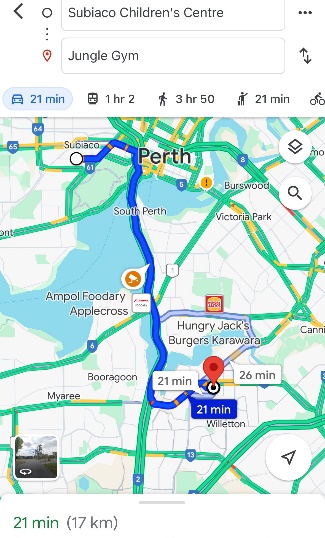   Chartered Bus from BusWest with seatbelts:  Seats up to 57 passengers  Bus drops at the front of Jungle Gym Children are not required to cross any major roads  Children are supervised whilst in the carpark area    Chartered Bus from BusWest with seatbelts:  Seats up to 57 passengers  Bus drops at the front of Jungle Gym Children are not required to cross any major roads  Children are supervised whilst in the carpark area    Chartered Bus from BusWest with seatbelts:  Seats up to 57 passengers  Bus drops at the front of Jungle Gym Children are not required to cross any major roads  Children are supervised whilst in the carpark area  Name of excursion coordinator   Rafael Banzon  & Bettina Holly Rafael Banzon  & Bettina Holly Rafael Banzon  & Bettina Holly Rafael Banzon  & Bettina Holly Contact number of excursion coordinator   (SCC MOBILE)         0413 170 223   (SCC MOBILE)         0413 170 223   (EXCURSION NUMBER)   0413 170 223   (EXCURSION NUMBER)   0413 170 223   Number of children attending   50 (expected)  Minimum number of educators on floor   Minimum number of educators on floor   6  Minimum Educator to child ratio   1 : 10   Minimum Educator to child ratio   1 : 10   Does this excursion warrant a higher ratio?   If yes, please provide details.   Does this excursion warrant a higher ratio?   If yes, please provide details.   No   EXCURSION CHECKLIST   EXCURSION CHECKLIST   EXCURSION CHECKLIST   EXCURSION CHECKLIST   EXCURSION CHECKLIST   First Aid Kit   First Aid Kit   List of adults participating in the excursion   List of adults participating in the excursion   List of adults participating in the excursion   List of Children attending the incursion   List of Children attending the incursion   Contact information for each adult   Contact information for each adult   Contact information for each adult   Contact information for each child   Contact information for each child   Mobile phone/ other means of communicating with the service & emergency services   Mobile phone/ other means of communicating with the service & emergency services   Mobile phone/ other means of communicating with the service & emergency services   Medical Information for each child   Medical Information for each child   Other items: N/A   Other items: N/A   Other items: N/A   Risk Assessment   Risk Assessment   Risk Assessment   Risk Assessment   Risk Assessment   Risk Assessment   Risk Assessment   Risk Assessment   Activity   Hazard identified   Risk Assessment   (Use matrix)   Elimination / control measures   Elimination / control measures   Elimination / control measures   Who   When   Trampolining, gym activitiesTransition from bus to centre  Play & Toilet breaks.    Lunch  Children injuring themselves—slips, sprains, misuse of equipment and facilities.   Stranger Danger  Losing children   Children running across the road.   Traffic incident  Stranger danger   Food allergies  Low   Low  Low  Low  Low  Low  Low  Staff are there to support and assist children if needed.  risk of injury is low due to staff strategically situated in areas/zones for maximum supervision.  Staff will ensure that children in their groups/zones are using the equipment and facilities correctly. Staff are strategically situated in zones or groups at the venue to maximise supervision.  Children are to wear blue vests, roll call is done on the mat at the Centre, before lining up with their partner to proceed.  Head count is then conducted by two staff.  Staff are dispersed between the line with one staff member in front and one at the back to lock the Centre after everyone leaves.  Children are escorted to the bus along the footpath out to the public footpath where the bus is to be parked in the parking along the road.  A staff member is sent up before any children to check the bus and move to the back   Headcount then takes place with one staff member doing a headcount on children as they move into the bus  For every 10 children counted onto the bus, one new staff member is let onto the bus to keep ratio   Children fill the bus up from the back to the front and children are to fasten their seatbelts as they sit down which is double-checked by all staff moving throughout the bus.  A headcount is then repeated with all staff and children on the bus and once everyone has their seatbelts fastened, the bus driver is told he can proceed  Transitioning off the bus, a headcount is performed and staff from the back of the bus is let out last in order to ensure no children/ lost property remains on the bus.   Once we have reached the venue, role call is done and staffs are assigned groups or sent to strategic zones in the venue in order to ensure high levels of supervision throughout the excursion.  Charted bus fitted with seatbelts  Children are escorted by educators in groups to toilets to avoid risk of children being alone and in risk of danger.  Staff situated around the area in strategic locations to ensure maximum level of supervision.  Children will be gathered in one area with all staff during lunch.   Staff are to observe other children’s lunch closely and remove any child away from high-risk area who are at risk of allergic reaction to allergens found.  Qualified first aider is always on duty and first aid kit, action plans, emergency contacts, epi-pens and anaphylaxis forms are accessible at all times  Staff are there to support and assist children if needed.  risk of injury is low due to staff strategically situated in areas/zones for maximum supervision.  Staff will ensure that children in their groups/zones are using the equipment and facilities correctly. Staff are strategically situated in zones or groups at the venue to maximise supervision.  Children are to wear blue vests, roll call is done on the mat at the Centre, before lining up with their partner to proceed.  Head count is then conducted by two staff.  Staff are dispersed between the line with one staff member in front and one at the back to lock the Centre after everyone leaves.  Children are escorted to the bus along the footpath out to the public footpath where the bus is to be parked in the parking along the road.  A staff member is sent up before any children to check the bus and move to the back   Headcount then takes place with one staff member doing a headcount on children as they move into the bus  For every 10 children counted onto the bus, one new staff member is let onto the bus to keep ratio   Children fill the bus up from the back to the front and children are to fasten their seatbelts as they sit down which is double-checked by all staff moving throughout the bus.  A headcount is then repeated with all staff and children on the bus and once everyone has their seatbelts fastened, the bus driver is told he can proceed  Transitioning off the bus, a headcount is performed and staff from the back of the bus is let out last in order to ensure no children/ lost property remains on the bus.   Once we have reached the venue, role call is done and staffs are assigned groups or sent to strategic zones in the venue in order to ensure high levels of supervision throughout the excursion.  Charted bus fitted with seatbelts  Children are escorted by educators in groups to toilets to avoid risk of children being alone and in risk of danger.  Staff situated around the area in strategic locations to ensure maximum level of supervision.  Children will be gathered in one area with all staff during lunch.   Staff are to observe other children’s lunch closely and remove any child away from high-risk area who are at risk of allergic reaction to allergens found.  Qualified first aider is always on duty and first aid kit, action plans, emergency contacts, epi-pens and anaphylaxis forms are accessible at all times  Staff are there to support and assist children if needed.  risk of injury is low due to staff strategically situated in areas/zones for maximum supervision.  Staff will ensure that children in their groups/zones are using the equipment and facilities correctly. Staff are strategically situated in zones or groups at the venue to maximise supervision.  Children are to wear blue vests, roll call is done on the mat at the Centre, before lining up with their partner to proceed.  Head count is then conducted by two staff.  Staff are dispersed between the line with one staff member in front and one at the back to lock the Centre after everyone leaves.  Children are escorted to the bus along the footpath out to the public footpath where the bus is to be parked in the parking along the road.  A staff member is sent up before any children to check the bus and move to the back   Headcount then takes place with one staff member doing a headcount on children as they move into the bus  For every 10 children counted onto the bus, one new staff member is let onto the bus to keep ratio   Children fill the bus up from the back to the front and children are to fasten their seatbelts as they sit down which is double-checked by all staff moving throughout the bus.  A headcount is then repeated with all staff and children on the bus and once everyone has their seatbelts fastened, the bus driver is told he can proceed  Transitioning off the bus, a headcount is performed and staff from the back of the bus is let out last in order to ensure no children/ lost property remains on the bus.   Once we have reached the venue, role call is done and staffs are assigned groups or sent to strategic zones in the venue in order to ensure high levels of supervision throughout the excursion.  Charted bus fitted with seatbelts  Children are escorted by educators in groups to toilets to avoid risk of children being alone and in risk of danger.  Staff situated around the area in strategic locations to ensure maximum level of supervision.  Children will be gathered in one area with all staff during lunch.   Staff are to observe other children’s lunch closely and remove any child away from high-risk area who are at risk of allergic reaction to allergens found.  Qualified first aider is always on duty and first aid kit, action plans, emergency contacts, epi-pens and anaphylaxis forms are accessible at all times  All Educators  During active portions of the excursion  Plan prepared by   Bettina Holly Bettina Holly Bettina Holly Prepared in consultation with:   Rafael Banzon   Rafael Banzon   Rafael Banzon   Communicated to:   All staff members on duty and made available to all parent’s prior to booking  All staff members on duty and made available to all parent’s prior to booking  All staff members on duty and made available to all parent’s prior to booking  Venue and safety information reviewed and attached   Yes / No    Comment if needed:   Yes / No    Comment if needed:   Yes / No    Comment if needed:   Reminder: Monitor the effectiveness of controls and change if necessary. Review the risk assessment if an incident or significant change occurs.    Reminder: Monitor the effectiveness of controls and change if necessary. Review the risk assessment if an incident or significant change occurs.    Reminder: Monitor the effectiveness of controls and change if necessary. Review the risk assessment if an incident or significant change occurs.    Reminder: Monitor the effectiveness of controls and change if necessary. Review the risk assessment if an incident or significant change occurs.    Reminder: Monitor the effectiveness of controls and change if necessary. Review the risk assessment if an incident or significant change occurs.    Reminder: Monitor the effectiveness of controls and change if necessary. Review the risk assessment if an incident or significant change occurs.    Reminder: Monitor the effectiveness of controls and change if necessary. Review the risk assessment if an incident or significant change occurs.    Reminder: Monitor the effectiveness of controls and change if necessary. Review the risk assessment if an incident or significant change occurs.    INCURSION DETAILS   INCURSION DETAILS   INCURSION DETAILS   INCURSION DETAILS   INCURSION DETAILS   Date(s) of activity   THURSDAY12/04/2024  Activity time  Activity time  10:00AM – 12:00PM    Excursion destination   N/A  N/A  N/A  N/A  Proposed activities   Incursion: Messiness Bee FarmMessiness Bee Farm is visiting us and teaching us about the bees. We will see, touch, hear, taste and smell through the use of play, arts & crafts and hands-on resources.Incursion: Messiness Bee FarmMessiness Bee Farm is visiting us and teaching us about the bees. We will see, touch, hear, taste and smell through the use of play, arts & crafts and hands-on resources.Incursion: Messiness Bee FarmMessiness Bee Farm is visiting us and teaching us about the bees. We will see, touch, hear, taste and smell through the use of play, arts & crafts and hands-on resources.WATER HAZARDS?  NO   Method of transport, including proposed route    N/A   N/A   N/A   N/A  Name of incursion coordinator   Rafael Banzon & Bettina Holly  Rafael Banzon & Bettina Holly  Rafael Banzon & Bettina Holly  Rafael Banzon & Bettina Holly  Contact number of incursion coordinator   (SCC MOBILE)         0413 170 223   (SCC MOBILE)         0413 170 223   (INCURSION NUMBER)                NA (INCURSION NUMBER)                NA Number of children attending   50 (expected)  Number of educators/parents/volunteers   Number of educators/parents/volunteers   6/7  Educator to child ratio   1 : 10   Educator to child ratio   1 : 10   Does this excursion warrant a higher ratio?   If yes, please provide details.   Does this excursion warrant a higher ratio?   If yes, please provide details.   No   EXCURSION CHECKLIST   EXCURSION CHECKLIST   EXCURSION CHECKLIST   EXCURSION CHECKLIST   EXCURSION CHECKLIST   First Aid Kit   First Aid Kit   List of adults participating in the excursion   List of adults participating in the excursion   List of adults participating in the excursion   List of Children attending the excursion   List of Children attending the excursion   Contact information for each adult   Contact information for each adult   Contact information for each adult   Contact information for each 0child   Contact information for each 0child   Mobile phone/ other means of communicating with the service & emergency services   Mobile phone/ other means of communicating with the service & emergency services   Mobile phone/ other means of communicating with the service & emergency services   Medical Information for each child   Medical Information for each child   Other items, please list   Other items, please list   Other items, please list   Risk Assessment   Risk Assessment   Risk Assessment   Risk Assessment   Risk Assessment   Risk Assessment   Risk Assessment   Activity   Hazard identified   Risk Assessment   (Use matrix)   Elimination / control measures   Elimination / control measures   Who   When   Member of public entering the centre  Unknown person  Low  Has been requested that incursion personnel have a working with children’s card. Will report to supervisor to check and record their working with children’s card.  Supervisor will assess if they are in a state fit to be around children  Has been requested that incursion personnel have a working with children’s card. Will report to supervisor to check and record their working with children’s card.  Supervisor will assess if they are in a state fit to be around children  Nominated Person in Charge (Supervisor)  Before the incursion begins   Messiness Bee Farm educationInjury or misuse of equipment   Low  Children will be encouraged to follow the centre’s safety rules and briefed on the rules of the incursion. Children will be in smaller groups to avoid injury and increase supervision.   Children will be encouraged to follow the centre’s safety rules and briefed on the rules of the incursion. Children will be in smaller groups to avoid injury and increase supervision.   All Educators  During incursion  Plan prepared by   Bettina Holly Bettina Holly Prepared in consultation with:   Rafael Banzon   Rafael Banzon   Rafael Banzon   Communicated to:   All staff members on duty   All staff members on duty   Venue and safety information reviewed and attached   Yes / No    Comment if needed:   Yes / No    Comment if needed:   Yes / No    Comment if needed:   Reminder: Monitor the effectiveness of controls and change if necessary. Review the risk assessment if an incident or significant change occurs.   Reminder: Monitor the effectiveness of controls and change if necessary. Review the risk assessment if an incident or significant change occurs.   Reminder: Monitor the effectiveness of controls and change if necessary. Review the risk assessment if an incident or significant change occurs.   Reminder: Monitor the effectiveness of controls and change if necessary. Review the risk assessment if an incident or significant change occurs.   Reminder: Monitor the effectiveness of controls and change if necessary. Review the risk assessment if an incident or significant change occurs.   Reminder: Monitor the effectiveness of controls and change if necessary. Review the risk assessment if an incident or significant change occurs.   Reminder: Monitor the effectiveness of controls and change if necessary. Review the risk assessment if an incident or significant change occurs.   EXCURSION DETAILS   EXCURSION DETAILS   EXCURSION DETAILS   EXCURSION DETAILS   EXCURSION DETAILS   Date(s) of excursion   FRIDAY 26/04/2024Departure & arrival times   Departure & arrival times   9:15PM – 12:45PM    Excursion destination   6 Halley Rd, Balcatta WA 60216 Halley Rd, Balcatta WA 60216 Halley Rd, Balcatta WA 60216 Halley Rd, Balcatta WA 6021Proposed activities   Excursion: Beach House We are off to the Beach house, where we can have lots of fun with the interactive bouncy castle, massive ride-on track, soccer tables, electric air hockey tables etc.Excursion: Beach House We are off to the Beach house, where we can have lots of fun with the interactive bouncy castle, massive ride-on track, soccer tables, electric air hockey tables etc.Excursion: Beach House We are off to the Beach house, where we can have lots of fun with the interactive bouncy castle, massive ride-on track, soccer tables, electric air hockey tables etc.WATER HAZARDS?  NO   Method of transport, including proposed route     Chartered Bus from BusWest with seatbelts:  Seats up to 57 passengers  Bus drops at the front of Beach House Children are not required to cross any major roads  Children are supervised whilst in the carpark area  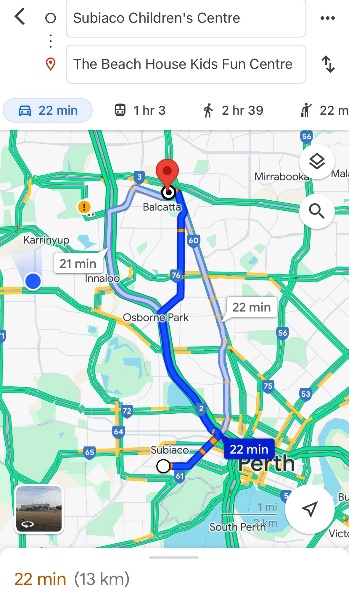   Chartered Bus from BusWest with seatbelts:  Seats up to 57 passengers  Bus drops at the front of Beach House Children are not required to cross any major roads  Children are supervised whilst in the carpark area    Chartered Bus from BusWest with seatbelts:  Seats up to 57 passengers  Bus drops at the front of Beach House Children are not required to cross any major roads  Children are supervised whilst in the carpark area    Chartered Bus from BusWest with seatbelts:  Seats up to 57 passengers  Bus drops at the front of Beach House Children are not required to cross any major roads  Children are supervised whilst in the carpark area  Name of excursion coordinator   Rafael Banzon  & Bettina Holly Rafael Banzon  & Bettina Holly Rafael Banzon  & Bettina Holly Rafael Banzon  & Bettina Holly Contact number of excursion coordinator   (SCC MOBILE)         0413 170 223   (SCC MOBILE)         0413 170 223   (EXCURSION NUMBER)   0413 170 223   (EXCURSION NUMBER)   0413 170 223   Number of children attending   50 (expected)  Minimum number of educators on floor   Minimum number of educators on floor   6  Minimum Educator to child ratio   1 : 10   Minimum Educator to child ratio   1 : 10   Does this excursion warrant a higher ratio?   If yes, please provide details.   Does this excursion warrant a higher ratio?   If yes, please provide details.   No   EXCURSION CHECKLIST   EXCURSION CHECKLIST   EXCURSION CHECKLIST   EXCURSION CHECKLIST   EXCURSION CHECKLIST   First Aid Kit   First Aid Kit   List of adults participating in the excursion   List of adults participating in the excursion   List of adults participating in the excursion   List of Children attending the incursion   List of Children attending the incursion   Contact information for each adult   Contact information for each adult   Contact information for each adult   Contact information for each child   Contact information for each child   Mobile phone/ other means of communicating with the service & emergency services   Mobile phone/ other means of communicating with the service & emergency services   Mobile phone/ other means of communicating with the service & emergency services   Medical Information for each child   Medical Information for each child   Other items: N/A   Other items: N/A   Other items: N/A   Risk Assessment   Risk Assessment   Risk Assessment   Risk Assessment   Risk Assessment   Risk Assessment   Risk Assessment   Risk Assessment   Activity   Hazard identified   Risk Assessment   (Use matrix)   Elimination / control measures   Elimination / control measures   Elimination / control measures   Who   When   Indoor PlaygroundTransition from bus to centre   Play & Toilet breaks.  Lunch  Children injuring themselves—slips, sprains, misuse of equipment and facilities.    Stranger Danger  Losing children  Children running across the road  Traffic incident  Stranger danger   Food allergies  Low  Low  Low  Low  Low  Low  Low  Staff are there to support and assist children if needed.  risk of injury is low due to staff strategically situated in areas/zones for maximum supervision.  Staff will ensure that children in their groups/zones are using the equipment and facilities correctly. Staff are strategically situated in zones or groups at the venue to maximise supervision.  Children are to wear blue vests, roll call is done on the mat at the Centre, before lining up with their partner to proceed  Head count is then conducted by two staff.  Staff are dispersed between the line with one staff member in front and one at the back to lock the Centre after everyone leaves  Children are escorted to the bus along the footpath out to the public footpath where the bus is to be parked in the parking along the road  A staff member is sent up before any children to check the bus and move to the back.   Headcount then takes place with one staff member doing a headcount on children as they move into the bus . For every 10 children counted onto the bus, one new staff member is let onto the bus to keep ratio   Children fill the bus up from the back to the front and children are to fasten their seatbelts as they sit down which is double-checked by all staff moving throughout the bus.  A headcount is then repeated with all staff and children on the bus and once everyone has their seatbelts fastened, the bus driver is told he can proceed.  Transitioning off the bus, a headcount is performed and staff from the back of the bus is let out last in order to ensure no children/ lost property remains on the bus.   Once we have reached the venue, roll call is done and staff are assigned groups or sent to strategic zones in the venue in order to ensure high levels of supervision throughout the excursion.  Charted bus fitted with seatbelts.  Children are escorted by educators in groups to toilets to avoid the risk of children being alone and in risk of danger.  Staff situated around the area in strategic locations to ensure maximum level of supervision  Children will be gathered in one area with all staff during lunch   Staff are to observe other children’s lunch closely and remove any child away from high-risk area who are at risk of allergic reaction to allergens found.  Qualified first aider is always on duty and first aid kit, action plans, emergency contacts, epi-pens and anaphylaxis forms are accessible at all times  Staff are there to support and assist children if needed.  risk of injury is low due to staff strategically situated in areas/zones for maximum supervision.  Staff will ensure that children in their groups/zones are using the equipment and facilities correctly. Staff are strategically situated in zones or groups at the venue to maximise supervision.  Children are to wear blue vests, roll call is done on the mat at the Centre, before lining up with their partner to proceed  Head count is then conducted by two staff.  Staff are dispersed between the line with one staff member in front and one at the back to lock the Centre after everyone leaves  Children are escorted to the bus along the footpath out to the public footpath where the bus is to be parked in the parking along the road  A staff member is sent up before any children to check the bus and move to the back.   Headcount then takes place with one staff member doing a headcount on children as they move into the bus . For every 10 children counted onto the bus, one new staff member is let onto the bus to keep ratio   Children fill the bus up from the back to the front and children are to fasten their seatbelts as they sit down which is double-checked by all staff moving throughout the bus.  A headcount is then repeated with all staff and children on the bus and once everyone has their seatbelts fastened, the bus driver is told he can proceed.  Transitioning off the bus, a headcount is performed and staff from the back of the bus is let out last in order to ensure no children/ lost property remains on the bus.   Once we have reached the venue, roll call is done and staff are assigned groups or sent to strategic zones in the venue in order to ensure high levels of supervision throughout the excursion.  Charted bus fitted with seatbelts.  Children are escorted by educators in groups to toilets to avoid the risk of children being alone and in risk of danger.  Staff situated around the area in strategic locations to ensure maximum level of supervision  Children will be gathered in one area with all staff during lunch   Staff are to observe other children’s lunch closely and remove any child away from high-risk area who are at risk of allergic reaction to allergens found.  Qualified first aider is always on duty and first aid kit, action plans, emergency contacts, epi-pens and anaphylaxis forms are accessible at all times  Staff are there to support and assist children if needed.  risk of injury is low due to staff strategically situated in areas/zones for maximum supervision.  Staff will ensure that children in their groups/zones are using the equipment and facilities correctly. Staff are strategically situated in zones or groups at the venue to maximise supervision.  Children are to wear blue vests, roll call is done on the mat at the Centre, before lining up with their partner to proceed  Head count is then conducted by two staff.  Staff are dispersed between the line with one staff member in front and one at the back to lock the Centre after everyone leaves  Children are escorted to the bus along the footpath out to the public footpath where the bus is to be parked in the parking along the road  A staff member is sent up before any children to check the bus and move to the back.   Headcount then takes place with one staff member doing a headcount on children as they move into the bus . For every 10 children counted onto the bus, one new staff member is let onto the bus to keep ratio   Children fill the bus up from the back to the front and children are to fasten their seatbelts as they sit down which is double-checked by all staff moving throughout the bus.  A headcount is then repeated with all staff and children on the bus and once everyone has their seatbelts fastened, the bus driver is told he can proceed.  Transitioning off the bus, a headcount is performed and staff from the back of the bus is let out last in order to ensure no children/ lost property remains on the bus.   Once we have reached the venue, roll call is done and staff are assigned groups or sent to strategic zones in the venue in order to ensure high levels of supervision throughout the excursion.  Charted bus fitted with seatbelts.  Children are escorted by educators in groups to toilets to avoid the risk of children being alone and in risk of danger.  Staff situated around the area in strategic locations to ensure maximum level of supervision  Children will be gathered in one area with all staff during lunch   Staff are to observe other children’s lunch closely and remove any child away from high-risk area who are at risk of allergic reaction to allergens found.  Qualified first aider is always on duty and first aid kit, action plans, emergency contacts, epi-pens and anaphylaxis forms are accessible at all times  All Educators  During active portions of the excursion  Plan prepared by   Bettina Holly Bettina Holly Bettina Holly Prepared in consultation with:   Rafael Banzon   Rafael Banzon   Rafael Banzon   Communicated to:   All staff members on duty and made available to all parent’s prior to booking  All staff members on duty and made available to all parent’s prior to booking  All staff members on duty and made available to all parent’s prior to booking  Venue and safety information reviewed and attached   Yes / No    Comment if needed:   Yes / No    Comment if needed:   Yes / No    Comment if needed:   Reminder: Monitor the effectiveness of controls and change if necessary. Review the risk assessment if an incident or significant change occurs.    Reminder: Monitor the effectiveness of controls and change if necessary. Review the risk assessment if an incident or significant change occurs.    Reminder: Monitor the effectiveness of controls and change if necessary. Review the risk assessment if an incident or significant change occurs.    Reminder: Monitor the effectiveness of controls and change if necessary. Review the risk assessment if an incident or significant change occurs.    Reminder: Monitor the effectiveness of controls and change if necessary. Review the risk assessment if an incident or significant change occurs.    Reminder: Monitor the effectiveness of controls and change if necessary. Review the risk assessment if an incident or significant change occurs.    Reminder: Monitor the effectiveness of controls and change if necessary. Review the risk assessment if an incident or significant change occurs.    Reminder: Monitor the effectiveness of controls and change if necessary. Review the risk assessment if an incident or significant change occurs.    